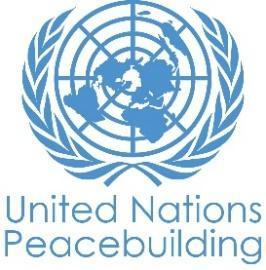  			PBF PROJECT PROGRESS REPORTCOUNTRY: El SalvadorTYPE OF REPORT: SEMI-ANNUALYEAR OF REPORT: 2021NOTES FOR COMPLETING THE REPORT:Avoid acronyms and UN jargon, use general /common language.Report on what has been achieved in the reporting period, not what the project aims to do.Be as concrete as possible. Avoid theoretical, vague or conceptual discourse.Ensure the analysis and project progress assessment is gender and age sensitive.Please include any COVID-19 related considerations, adjustments and results and respond to section IV. PART 1: OVERALL PROJECT PROGRESSBriefly outline the status of the project in terms of implementation cycle, including whether preliminary/preparatory activities have been completed (i.e. contracting of partners, staff recruitment, etc.) (1500 character limit): El Proyecto inició el 18 de febrero de 2021, y las agencias recibieron los fondos nacionales en la primera semana de marzo, iniciando trámites administrativos y financieros correspondientes para fase de preparación de condiciones: 1.  	Contratación del personal técnico y administrativo del proyecto de cada una de las agencias receptoras. A la fecha se cuenta con el equipo técnico completo.2.  	Reuniones de preparación con socios implementadores para construir una visión conjunta de los resultados, productos y actividades del proyecto. 3.  	Proceso técnico y administrativo para la suscripción de los acuerdos de cooperación para socios implementadores. 4.  	Jornadas de trabajo locales con organizaciones y redes juveniles para su integración como parte del proyecto y definición de las comunidades donde se focalizará acciones. Las juventudes han recibido de manera entusiasta el proyecto pues permite reactivar la participación ciudadana que ha estado “desmovilizada” como efecto del confinamiento generado por la pandemia por COVID19.5.  Proceso participativo y consultivo para identificar las acciones que liderará cada socios implementador, a partir de sus fortalezas y trabajo territorial y desde una óptica de trabajo complementario entre ellos y las agencias receptoras.Se ha procedido a la formulación de planes de trabajo y acuerdos de cooperación que suscribirá UNFPA con: FUNSALPRODESE y la CFDL. En el caso de ASDEPAZ ésta será sub receptora de FUNSALPRODESE, dado que es una organización de reciente formalización. Acuerdos de cooperación firmados en la tercera semana de junio.6.  NIMD ha contratado la consultoría correspondiente al levantamiento de línea base del proyecto.7.  	Elaboración de TDR para diseño de la línea gráfica del proyecto.6. 	Please indicate any significant project-related events anticipated in the next six months, i.e. national dialogues, youth congresses, film screenings, etc.  (1000 character limit): En el próximo semestre, se prevé implementar las escuelas de liderazgo juvenil, tanto la modalidad virtual como presencial. Así como el curso en gestión de proyectos para las organizaciones. Conformación del Grupo Juvenil de Incidencia Política (GJIP). UNESCO va a llevar a cabo el proceso de identificación de socios para la implementación de actividades. Estas organizaciones ya han venido trabajando diversos proyectos en temas afines en a la materia del proyectoAsimismo, se van a seleccionar entidades universitarias y académicas de la región, quienes también podrían ser aliadas para la ejecución del proyecto, en materia de pedagogía de la enseñanza, adaptación de contenido formativo, generación de productos de investigación y gestión del conocimiento.Se espera contar con el estudio de factibilidad para reducir la brecha tecnológica y consolidar una alianza con empresas de servicios de telecomunicaciones con el propósito de aumentar la cobertura y promover la responsabilidad social empresarial para invertir en el capital social y humano de la zona por medio de procesos de formación. FOR PROJECTS WITHIN SIX MONTHS OF COMPLETION: summarize the main structural, institutional or societal level change the project has contributed to. This is not anecdotal evidence or a list of individual outputs, but a description of progress made toward the main purpose of the project. (1500 character limit): N/AIn a few sentences, explain whether the project has had a positive human impact. May include anecdotal stories about the project’s positive effect on the people’s lives. Include direct quotes where possible or weblinks to strategic communications pieces. (2000 character limit):N/APART II: RESULT PROGRESS BY PROJECT OUTCOME Describe overall progress under each Outcome made during the reporting period (for June reports: January-June; for November reports: January-November; for final reports: full project duration). Do not list individual activities. If the project is starting to make/has made a difference at the outcome level, provide specific evidence for the progress (quantitative and qualitative) and explain how it impacts the broader political and peacebuilding context. “On track” refers to the timely completion of outputs as indicated in the workplan. “On track with peacebuilding results” refers to higher-level changes in the conflict or peace factors that the project is meant to contribute to. These effects are more likely in mature projects than in newer ones. If your project has more than four outcomes, contact PBSO for template modification.Outcome 1:       Rate the current status of the outcome progress: on track Progress summary: (3000 character limit)Este es el outcome que ha tenido mayor grado de avance, ya que estamos construyendo la currícula de la escuela de liderazgo sociopolítico para jóvenes de Tecoluca y Jiquilisco que precondición para las subsiguientes actividades producto 1.1. Asimismo se ha avanzado con el producto 1.3. que busca reducir la brecha digital y facilitar espacios para la conectividad.. Producto 1.1.En este resultado se ha avanzado con el diseño de la currícula de la Escuela de Liderazgo Juvenil. Dicha currícula está siendo construida de manera participativa con representantes de las juventudes de ambos municipios, con el propósito de que responda específicamente a las  dinámicas sociales y territoriales de los municipios del proyecto. El equipo consultor está realizando grupos focales que permitan identificar las necesidades y posibilidades para un proceso formativo exitoso, está previsto contar con la currícula validada a finales del mes de junio.Durante el proceso de consulta también se ha logrado avanzar en la identificación de las y los jóvenes que se espera puedan participar en estos procesos, teniendo presente los enfoques de género e inclusión de personas con discapacidad..Para la modalidad presencial se tiene considerada la participación de universidades y entidades de formación, que tengan experiencia en la formación desde un enfoque de la cultura de paz. Se han identificado los espacios idóneos para llevar a cabo la formación presencial, asegurando que reunen las  condiciones de bioseguridad como el distanciamiento físico y ventilación para responder a las condiciones de la pandemia po COVID-19, que sigue estando presente en el país, ya que las personas jóvenes, en su mayoría, aun no han sido vacunadas. Estos espacios  se encuentran ubicados en lugares de fácil  acceso para las juventudes. Algunos de los espacios identificados son: i) Jiquilisco: Centro de Ferias de Jiquilisco, Centro de Convenciones el Jiquilite,ii) Tecoluca: Clínica de la Mujer Tecoluca, Centro del Sistema Económico Social en. Este esfuerzo es importante pues la pandemia ha obligado a ser más estrictos con la identificación de este tipo de espacios para la formación. .Producto 1.3. UNFPA por su parte ha iniciado la coordinación iniciada es con el ente rector de las telecomunicaciones, la Superintendencia General de Electricidad y Telecomunicaciones (SIGET), con el objetivo de establecer alianzas para la realización del estudio de factibilidad para llevar el servicio de internet a las zonas priorizadas por el proyecto y cumpliro con este indicadore. Con apoyo de la SIGET se están preparando los están preparando los términos de referencia para el estudio de factibilidad y con apoyo del NIMD y referentes locales, se ha logrado la identificación y geolocalización de 16 espacios posibles dentro de las comunidades. Estos espacios serían idóneos para contar con conexión ya que son espacios públicos donde las juventudes pueden acercarse para realizar las actividades del proyecto, en especial las de caracter formativo. El estudio de factibilidad nos dirá si es posible llevar el servicio a esos puntos, cual es la alternativa más viable y cuál es la empresa que puede prestar el servicio. Indicate any additional analysis on how Gender Equality and Women’s Empowerment and/or Youth Inclusion and Responsiveness has been ensured under this Outcome: (1000 character limit)Como parte de las condiciones establecidas para el desarrollo de todas las actividades y reuniones mantenidas para la definición  de la curricula, se ha logrado contar con la participación de al menos el 50% de mujeres jóvenes, en algunos casos, se ha logrado mayor representación. Además, se ha garantizado que en la curricula se incorporen temáticas específicas sobre igualdad sustantiva.Asimismo, para la identificación de los espacios en los cuales se abastecerá de internet, se ha contado con acompañamiento de mujeres líderes comunitarias y jóvenes, con la intención que los espacios a abastecer sean realmente aquellos que ocupan las personas jóvenes y las mujeres de las comunidades, no solo para el desarrollo de sus actividades organizativas y de incidencia, sino también actividades educativas, las cuales debido a la condición de pandemia se ha visto afectada con la falta de conectividad de toda la zona.  Outcome 2:       Rate the current status of the outcome progress: Progress summary: (3000 character limit)Como preparación para la conformación del Grupo Juvenil de Incidencia Política (GJIP), que deberá tener retroalimentación a nivel nacional, se desarrolló un taller con 9 organizaciones juveniles nacionales con el objetivo de construir una agenda nacional de temas de interés para las juventudes, en el contexto político actual. Esta agenda será la base del trabajo del grupo conformado para los territorios de Jiquilisco y Tecoluca.Como producto de este primer ejercicio se identificaron como principales áreas temáticas de interés para la incidencia política de las juventudes:Igualdad de género: Actividades relacionadas a los feminismos, masculinidades no tóxicas, educación integral en sexualidad, despenalización del aborto, entre otras. Justicia ecológica: Actividades relacionadas a regular el agua como un derecho humano, regular la soberanía alimentaria, promover la adaptación al cambio climático, respeto a los animales y la naturaleza, entre otras.Justicia económica: Actividades relacionadas a mejorar las condiciones laborales y el acceso a oportunidades económicas a través de políticas públicas en la materia, mejores salarios, regulación de empleos de plataformas digitales, nacionalización de las pensiones, entre otras.Diversidad sexual: Actividades que contribuyan a disminuir la discriminación, violencia y prejuicios contra las personas LGBTI+.Memoria histórica: Actividades que promuevan una cultura de paz a través de la conmemoración de las luchas populares y avances sociales alcanzados por las juventudes organizadas.Indicate any additional analysis on how Gender Equality and Women’s Empowerment and/or Youth Inclusion and Responsiveness has been ensured under this Outcome: (1000 character limit)El taller que se realizó para la construcción de la agenda nacional de juventudes fue organizado con el fin de cubrir los siguientes objetivos: generar un espacio seguro para el diálogo y el intercambio entre juventudes sobre el rol que juegan en la incidencia política por la transformación de sus realidades, recopilar insumos para la construcción de una agenda nacional de juventudes para la incidencia política y promover la participación democrática de las juventudes como una estrategia para la consolidación de una cultura de paz. En este espacio participaron 29 jóvenes entre los 18 y 33 años de edad, 12 de ellas mujeres, 1 persona no binaria y 16 hombres. Con el objetivo de tener un ejercicio autónomo de reconocimiento de las propias necesidades e intereses, la actividad y sus momentos de reflexión y discusión fueron diseñados por jóvenes de 2 organizaciones (AMATE y Kolectivo San Jacinto), así como facilitados por ellas y ellos mismos, con asistencia técnica del equipo del NIMD.  Outcome 3:       Rate the current status of the outcome progress: Progress summary: (3000 character limit)Debido al cambio de autoridades, en este resultado no se ha logrado avanzar en acciones concretas. El Salvador tuvo elecciones legislativas y municipales el 28 de febrero y en ambos municipios cambiaron las autoridades de Tecoluca y Jiquilisco, tomando posesión el 1 de mayo. Se espera poder firmar cartas de entendimiento con las nuevas autoridades municipales,ya que ambas han confirmado su compromiso y disposición para acompañar el proyecto.Indicate any additional analysis on how Gender Equality and Women’s Empowerment and/or Youth Inclusion and Responsiveness has been ensured under this Outcome: (1000 character limit)N/AOutcome 4:       Rate the current status of the outcome progress:  Progress summary: (3000 character limit)Producto 4.1.NIMD ha iniciado la planificación para la entrega de un grant a 2 organizaciones que trabajando con juventudes: la organización Asociación de Mujeres Jóvenes Unidas Tejiendo Sueños para el Futuro (AMUJOVEN), del municipio de Tecoluca y ASCUDEBAL de Jiquilisco. El propósito de ambos grants es socializar los protocolos de acción para garantizar la plena información y participación de las mujeres en la gestión pública, dichos materiales han sido elaborados por  el NIMD como parte de su trabajo a nivel nacional y que se adaptaran a la realidad de los dos municipios del proyecto. AMUJOVEN tiene trabajo activo con jóvenes mujeres de la zona del Bajo Lempa en Tecoluca y de la zona urbana del centro del municipio, por lo que se pretende alcanzar a más de 200 jóvenes mujeres con estas jornadas, a realizarse en los próximos 6 meses. Indicate any additional analysis on how Gender Equality and Women’s Empowerment and/or Youth Inclusion and Responsiveness has been ensured under this Outcome: (1000 character limit)Este resultado es 100% género inclusivo, sus acciones todas tienen como foco el fortalecimiento de las capacidades de liderazgo políticos de las defensoras de derechos, la reconstrucción y recocimiento de sus liderezas históricas, así como el trabajo para la decostrucción de normas y patrones culturales que legitiman y toleran la violencia contra las mujeres. Los criterios para la entrega de los grants mencionados son la experiencia del trabajo con mujeres y temas relacionados a género, pero además que las organizaciones que los reciban estén conformadas por mujeres jóvenes, con el objetivo de fortalecer su trabajo más allá de los objetivos específicos de los protocolos.  PART III: CROSS-CUTTING ISSUES PART IV: COVID-19Please respond to these questions if the project underwent any monetary or non-monetary adjustments due to the COVID-19 pandemic.N/AMonetary adjustments: Please indicate the total amount in USD of adjustments due to COVID-19: N/ANon-monetary adjustments: Please indicate any adjustments to the project which did not have any financial implications:El equipo técnico ha considerado la normativa de bioseguridad para la planificación y presupuestación de cada una de las actividades del proyecto. Se espera que una buena proporción de las actividades de formación, fortalecimiento de capacidades, jornadas de intercambio, campamentos juveniles, se puedan realizar de manera presencial, por tanto se requerirá garantizar el acceso a insumos de bioseguridad y trabajar en espacios adecuados para esto. Además de considerar el número de personas a participar en cada una de las actividades. A pesar que es un Proyecto de esta naturaleza, donde el 80 por ciento de las actividades se desarrollan a nivel local y para lo cual las visitas de campo son fundamentales, se ha buscado mantener protocolos de bioseguridad durante todo el desarrollo de las visitas y reuniones presenciales. Se ha limitado el tiempo de duración de estas, la periodicidad y la cantidad de personas participantes.Incluso las reuniones de coordinación del equipo técnico ha tenido una proporción de 70% virtuales y 30% presenciales, para evitar el contacto físico. .Please select all categories which describe the adjustments made to the project (and include details in general sections of this report):☐ Reinforce crisis management capacities and communications☐ Ensure inclusive and equitable response and recovery☐ Strengthen inter-community social cohesion and border management☐ Counter hate speech and stigmatization and address trauma☐ Support the SG’s call for a global ceasefire☐ Other (please describe):      If relevant, please share a COVID-19 success story of this project (i.e. how adjustments of this project made a difference and contributed to a positive response to the pandemic/prevented tensions or violence related to the pandemic etc.)N/A     PART V: INDICATOR BASED PERFORMANCE ASSESSMENTUsing the Project Results Framework as per the approved project document or any amendments- provide an update on the achievement of key indicators at both the outcome and output level in the table below (if your project has more indicators than provided in the table, select the most relevant ones with most relevant progress to highlight). Where it has not been possible to collect data on indicators, state this and provide any explanation. Provide gender and age disaggregated data. (300 characters max per entry)Project Title: Juventudes Salvadoreñas construyendo paz y resiliencia: Derecho a Ciudadanía participativa e incidencia en los municipios de Jiquilisco y TecolucaProject Number from MPTF-O Gateway:         Project Title: Juventudes Salvadoreñas construyendo paz y resiliencia: Derecho a Ciudadanía participativa e incidencia en los municipios de Jiquilisco y TecolucaProject Number from MPTF-O Gateway:         If funding is disbursed into a national or regional trust fund: X		Country Trust Fund ☐		Regional Trust Fund Name of Recipient Fund:      Type and name of recipient organizations: Fondo de Población de las Naciones Unidas El Salvador (UNFPA)Organización de las Naciones Unidas para la Educación, la Ciencia y la Cultura (UNESCO).Instituto Holandes para Democracia Multipartidaria (NIMD)/OSCDate of first transfer: 4-Marzo-2021     Project end date:     15-Aug-2022      Is the current project end date within 6 months? noDate of first transfer: 4-Marzo-2021     Project end date:     15-Aug-2022      Is the current project end date within 6 months? noCheck if the project falls under one or more PBF priority windows:☐ Gender promotion initiativeX Youth promotion initiative☐ Transition from UN or regional peacekeeping or special political missions☐ Cross-border or regional projectCheck if the project falls under one or more PBF priority windows:☐ Gender promotion initiativeX Youth promotion initiative☐ Transition from UN or regional peacekeeping or special political missions☐ Cross-border or regional projectTotal PBF approved project budget (by recipient organization): Recipient Organization              Amount  UNFPA                                         $ 749.529,65UNESCO                                      $ 450.363,00NIMD                                           $ 299.637.45                                           Total: $ 1.499.530,10 Approximate implementation rate as percentage of total project budget:  3%    *ATTACH PROJECT EXCEL BUDGET SHOWING CURRENT APPROXIMATE EXPENDITURE*Gender-responsive Budgeting:Indicate dollar amount from the project document to be allocated to activities focussed on gender equality or women’s empowerment: $906.154,59Amount expended to date on activities focussed on gender equality or women’s empowerment: $11,576.39Total PBF approved project budget (by recipient organization): Recipient Organization              Amount  UNFPA                                         $ 749.529,65UNESCO                                      $ 450.363,00NIMD                                           $ 299.637.45                                           Total: $ 1.499.530,10 Approximate implementation rate as percentage of total project budget:  3%    *ATTACH PROJECT EXCEL BUDGET SHOWING CURRENT APPROXIMATE EXPENDITURE*Gender-responsive Budgeting:Indicate dollar amount from the project document to be allocated to activities focussed on gender equality or women’s empowerment: $906.154,59Amount expended to date on activities focussed on gender equality or women’s empowerment: $11,576.39Project Gender Marker: 2Project Risk Marker: 1Project PBF focus area: 1.4 Political DialogueProject Gender Marker: 2Project Risk Marker: 1Project PBF focus area: 1.4 Political DialogueReport preparation:Project report prepared by: Marisol HernándezProject report approved by: Ondina CastilloDid PBF Secretariat review the report: Report preparation:Project report prepared by: Marisol HernándezProject report approved by: Ondina CastilloDid PBF Secretariat review the report: Monitoring: Please list monitoring activities undertaken in the reporting period (1000 character limit)Por el momento, está en construcción el sistema de monitoreo que se usará para todo el Proyecto, por lo que las actividades relacionadas solo han tenido que ver con la revisión de productos del proceso de levantamiento de línea baseDo outcome indicators have baselines? Se está en el proceso de levantamiento de la línea de base. Se espera tenerla validada a finales del mes de julio.. Has the project launched perception surveys or other community-based data collection? Como parte del proceso de levantamiento de línea base se han programado tanto encuestas como grupos focales para recolectar información actualizada y objetiva.Evaluation: Has an evaluation been conducted during the reporting period?Actualmente se esta levantando la línea de base, la que estará lista a finales de julio.Evaluation budget (response required):       If project will end in next six months, describe the evaluation preparations (1500 character limit): N/A     Catalytic effects (financial): Indicate name of funding agent and amount of additional non-PBF funding support that has been leveraged by the project. Name of funder:          Amount: $4.900,00Iniciativa Spotlight, fondos Unión Europea contribuye con activos metodológicos para el trabajo en género y masculinidades con juventudes.Name of funder:          Amount: $17.247,44Gobierno de Canadá, contribuye con metodología de trabajo con jóvenes mentoras para el empoderamiento y fortalecimientos de liderazgos.Total: 22.147,44Other: Are there any other issues concerning project implementation that you want to share, including any capacity needs of the recipient organizations? (1500 character limit)Performance IndicatorsIndicator BaselineEnd of project Indicator TargetIndicator MilestoneCurrent indicator progressReasons for Variance/ Delay(if any)Outcome 1 Jóvenes mujeres y hombre empoderados conscientes de sus derechos y deberes participando y liderando en sus comunidades procesos de diálogo interagencial y pazIndicator 1.aPercepción de capacidad de incidir en condiciones de igualdad y significativa de la comunidad por parte de las personas jóvenesEn proceso de levantamiento de línea base y definición de indicadores de proceso.NIMD ha contratado la consultoría correspondiente al levantamiento de línea base del proyecto, está también está siendo desarrollado bajo una metodología participativa y deliberativa. Se espera que el informe final esté listo a finales de julio.Outcome 1 Jóvenes mujeres y hombre empoderados conscientes de sus derechos y deberes participando y liderando en sus comunidades procesos de diálogo interagencial y pazIndicator 1.bMIOutcome 1 Jóvenes mujeres y hombre empoderados conscientes de sus derechos y deberes participando y liderando en sus comunidades procesos de diálogo interagencial y pazIndicator 1.cPercepción de la eficiencia la utilización de TIC´s a favor de la participación ciudadana juvenil   En proceso de identificación de socios para ejecución.Se están formulando los términos de referencia para el estudio de factibilidad para proveer conectividad a espacios públicos.Adicional se han realizado las acciones iniciales para la creación de una línea gráfica oara la identidad del proyecto.Output 1.1Indicator  1.1.1Número de jóvenes líderes y lideresas capacitado en la escuela socio política que han mejorado sus competencias en liderazgo participación e incidencia política y conocimiento en cultura de paz en el marco del desarrollo con base en los derechos y una democracia multipartidaria.Currícula de la Escuela de Liderazgo Juvenil. está siendo construida de manera participativa con representantes de las juventudes de ambos municipios. El equipo consultor está realizando grupos focales que permitan identificar las necesidades y posibilidades para un proceso formativo exitoso.Output 1.1Indicator 1.1.2Output 1.2Indicator  1.2.1Output 1.2Indicator 1.2.2Output 1.3Indicator 1.3.1Output 1.3Indicator 1.3.2Output 1.4Indicator 1.4.1Output 1.4Indicator 1.4.2Outcome 2Indicator 2.1Outcome 2Indicator 2.2Outcome 2Indicator 2.3Output 2.1 Capacidades organizacionales y estructuras internas de las organizaciones y grupos juveniles para la interlocución con el Estado local y nacional en el marco, de la agencia de juventud, paz y seguridadIndicator  2.1.1Output 2.1 Capacidades organizacionales y estructuras internas de las organizaciones y grupos juveniles para la interlocución con el Estado local y nacional en el marco, de la agencia de juventud, paz y seguridadIndicator  2.1.2Número de grupos/organizaciones juveniles que son capacitadas y que reportan una mejora de sus competencias: Gestión de fondos y protocolos de inlusión.Grupo Juvenil de Incidencia Política (GJIP), que deberá tener retroalimentación a nivel nacional, se desarrolló un taller con 9 organizaciones juveniles nacionales con el objetivo de construir una agenda nacional de temas de interés para las juventudes, en el contexto político actual. Esta agenda será la base del trabajo del grupo conformado para los territorios de Jiquilisco y Tecoluca.Output 2.2Indicator  2.2.1Output 2.2Indicator  2.2.2Output 2.3Indicator  2.3.1Output 2.3Indicator  2.3.2Output 2.4Indicator  2.4.1Output 2.4Indicator  2.4.2Outcome 3Indicator 3.1Outcome 3Indicator 3.2Outcome 3Indicator 3.3Output 3.1Indicator 3.1.1Output 3.1Indicator 3.1.2Output 3.2Indicator 3.2.1Output 3.2Indicator 3.2.2Output 3.3Indicator 3.3.1Output 3.3Indicator 3.3.2Output 3.4Indicator 3.4.1Output 3.4Indicator 3.4.2Outcome 4Indicator 4.1Outcome 4Indicator 4.2Outcome 4Indicator 4.3Output 4.1Indicator 4.1.1Output 4.1Indicator 4.1.2Output 4.2Indicator 4.2.1Output 4.2Indicator 4.2.2Output 4.3Indicator 4.3.1Output 4.3Indicator 4.3.2Output 4.4Indicator 4.4.1